PMIJO Speaker form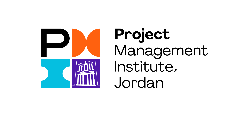 events@pmijo.org  Meetup     Seminar    WebinarContacts (will not placed on the poster)Poster details Please make sure that you spell and grammar check your textNotes:Meetup: A meeting for only PMIJO members in a meeting room (up to 25 persons for 1 - 1.5 hrs) with one speakerSeminar: An event in a hotel for about 100 people, open to PMIJO and guests. For 4 hrs with two speakers (2 hrs per speaker)Mobile:Email:Event Title:Event Date / time / durationName (as it will be displayed first line):Title (Under the name before the bio):Bio (1,200 characters max with spaces):Highlight of the Event/Webinar (700 characters):Learning Objectives:Picture any format (PNG, JPG), clear 292 x 292 pixels (or higher):(Please attached it as separate file)